Standing Orders & Direction of Licensed Physician for the Athletic TrainerHaving met the requirements of “Licensed Physician” (pursuant to A.R.S. § 32, chapter 13 or 17), the licensed athletic trainer listed below will practice athletic training under my direction (as prescribed within A.R.S. § 32-4101-Definitions, and A.R.S. § 32-4103(B)-Direction of Athletic Trainers; and Administrative Codes R4-49-405- Direction of a Licensed Physician) and within their education and scope of practice (as defined in A.R.S. §32-4101(4)-Athletic Training and R4-49-401-Scope of Practice) including: ________________________________ 	Athletic Trainers Primary Place of Employment
Physician Signature________________________________ Independent Contractor for Athletic Training Services (if applicable)Physician SignaturePrevention, recognition, examination, evaluation, rehabilitation, and management of athletic injuries.Prevention, evaluation, immediate care, and monitoring of athletic illnessesReferral of a person receiving athletic training services to appropriate health care professionalsThe use of heat, cold, water, light, sound, electricity, passive or active exercise, massage, mechanical devices, or any other therapeutic modality in which there is education and training to prevent, treat, rehabilitate, or recondition athletic injuriesThe planning, administration, evaluation, and modification of methods for prevention and risk management of athletic injuries and illnesses.Education and counseling related to all aspects of the practice of athletic training*REVIEW NEEDED FOR K-12 SETTING - EDIT AS YOU SEE FIT* The use of topical pharmacological agents in conjunction with the administration of therapeutic modalities and pursuant to a prescription issued pursuant to the laws of this state and for which an athletic trainer has received appropriate education and training.Activities included in the competencies contained in the 2020 Standards for Accreditation of Professional Athletic Training Programs, published by Commission on Accreditation of Athletic Training Education.Further, the AT has demonstrated additional educational for the following skills of which I am in approval of: Notes/Specifics:Pursuant to R4-49-403-Standards of Practice and R4-49-404-Code of Ethics, the licensed athletic trainer will comply with standards of professional practice and work within the established code of ethics for the profession of athletic training. _____________________________            __________  	_____________________________	_______________ATHLETIC TRAINER NAME                   LICENSE #	SIGNATURE		DATE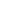   ____________________________              __________	_____________________________	_______________DIRECTING PHYSICIAN NAME             LICENSE #	SIGNATURE		DATE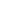 